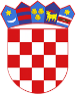  R  E  P  U  B  L  I  K  A    H  R  V  A  T  S  K  A        POŽEŠKO-SLAVONSKA  ŽUPANIJA                       GRAD POŽEGA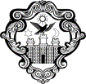                     GRADONAČELNIKKLASA: 402-01/22-01/8URBROJ: 2177-1-01/01-22-1 Požega, 19. prosinca 2022.  	Na temelju članka 8. stavka 2. Odluke o financiranju programa i projekata udruga od  interesa za opće dobro u Gradu Požegi (Službene novine Grada Požege, broj:14/15. i 17/18.), Gradonačelnik Grada Požege, dana 15. prosinca 2022. godine, raspisuje  JAVNI POZIV  za financiranje javnih potreba udruga građana iz područja predškolskog odgoja iobrazovanja, zdravstva i socijalne skrbi te ostalih udruga građana u 2023.  godiniI. Ovaj Javni poziv se odnosi na javne potrebe za koje se sredstva osiguravaju u Proračunu Grada Požege za 2023. godinu, odnosno za programe i projekte udruga građana za sljedeća područja: PROGRAMI/PROJEKTI PREDŠKOLSKOG ODGOJA I OBRAZOVANJA programi djelovanja mladih i za mlade grada Požege PROGRAMI/PROJEKTI ZDRAVSTVA I SOCIJALNE SKRBI programi humanitarnih udruga  programi udruga osoba s invaliditetom projekti iz područja zdravstva i socijalne skrbi od interesa za Grad Požegu   PROGRAMI/PROJEKTI OSTALIH UDRUGA GRAĐANA programi koji pridonose ljudskim i manjinskim pravima programi za zaštitu životinja program ostalih udruga i društava građana Pravo podnošenja prijave na Javni poziv imaju sve udruge građana koje su registrirane te koje djeluju na području grada Požege.  II. U Proračunu Grada Požege kroz razdjel Upravnoga odjela za društvene djelatnosti Grada Požege osiguravaju se financijska sredstva za sufinanciranje javnih potreba navedenih u točki I. ovoga Javnog poziva.  III. Rok za podnošenje prijava je trideset (30) dana od dana objave Javnog poziva na službenoj internetskoj stranici  Grada Požege: www.pozega.hrIV. Iz Proračuna Grada Požege  financirat će se projekti i programi od interesa za Grad Požegu onih udruga koje ispunjavaju sljedeće uvjete: 2da je registrirana kao udruga u službenom Registru udrugada je registrirana u Registru neprofitnih organizacijada joj je registrirano područje djelovanja grad Požega da svoj rad temelji na potrebama zajednice prema načelima djelovanja za opće dobro i da svojim radom pridonosi  razvitku i općem napretku Grada Požege te da promiče  njegov položaj i ugled  da vodi uredno i transparentno financijsko poslovanje  da ima  materijalne i ljudske resurse za provedbu projekta, odnosno programa da uredno ispunjava obveze plaćanja poreza i doprinosa te druga davanja prema gradskom  proračunu,  kao i prema Državnom proračunu   da ima  u programu, odnosno projektu naveden cilj i sadržaj programa, odnosno projekta, vrijeme  i lokaciju  provođenja, opis aktivnosti, očekivane rezultate po realizaciji programa, odnosno projekta,  broj osoba koje profesionalno vode program i po kojoj osnovi (ugovor o radu, ugovor  o djelu i sl.) udio volonterskog rada u izvođenju ponuđenog programa, odnosno projekta da je udruga odgovorna za provedbu programa, odnosno projekta i mora preuzeti javnu  odgovornost za tijek programa/projekta  da ima jasno definirano da li je program, odnosno projekt besplatan za korisnike, ili se po  određenoj, jasno definiranoj osnovi naplaćuje od korisnika  te o kojoj je osnovi naplate riječ da uredno ispunjava obveze iz svih prethodno odobrenih sredstava te ta da je podnijela izvješće  o izvršenju programa odnosno projekta sufinanciranog sredstvima gradskog proračuna u prethodnom razdoblju. V. Prednost pri odabiru imat će projekti i programi koji: se provode u suradnji s drugim udrugama ili institucijama uvode nove pristupe i daju pozitivan primjer za rješavanje zajedničkih problema omogućavaju uspostavljanje novih veza u zajednici (među ljudima koji inače ne bi bili povezani) uključuju rad volontera  sadrže realan odnos troškova i očekivanih rezultata. jesu planirani u okviru aktivnosti Grada Požege. VI. Obvezni dio prijave:  ispunjen, potpisan i ovjeren obrazac za prijavu osnovnih podataka o udruzi i prijedlogu programa/projekta – Obrazac PR  ispunjen obrazac prijedloga proračuna troškova programa/projekta – Obrazac TRispunjeno godišnje izvješće o realiziranom programu i namjenskom korištenju sredstava iz proračuna Grada Požege – Obrazac IZVpreslika potvrde Ministarstva financija, odnosno Porezne uprave o stanju javnog dugovanja udrugeispunjen obrazac izjave o nepostojanju dvostrukog financiranja – Obrazac IONDFispunjen obrazac izjave o nekažnjavanju za odgovornu osobu udruge i udrugu -  Obrazac ION   Neobvezni dio prijave su  materijali o prezentaciji rada udruge, npr. isječci iz novina i sinternetskih portala, brošure i publikacije, najviše pet (5) stranica.  3VII. Obrasci za prijavu mogu se dobiti u pisarnici Grada Požege ili preuzeti na službenoj internetskoj stranici Grada Požege: www.pozega.hr. VIII.  	Popunjeni obrasci s prilozima dostavljaju se u zatvorenoj omotnici neposredno u pisarnicu Grada Požege (Trg Sv. Trojstva 1) ili se dostavljaju poštom na adresu: Grad Požega, Upravni odjel za društvene djelatnosti, Trg Sv. Trojstva 1,  34000 Požega, s naznakom: „Javni poziv za financiranje javnih potreba iz područja  ___________________________________________ ( točka I. podtočka  ___.  Javnog poziva)“.  Nepotpune i nepravovremene prijave, kao i prijave koje nisu dostavljene na propisanom obrascu, neće se uzeti u razmatranje. IX. Programe i projekte u roku najduže od trideset (30) dana  od isteka zadnjega dana za podnošenje prijava  ocjenjuje povjerenstvo koje imenuje Gradonačelnik Grada Požege.  	Odobrene programe i projekte povjerenstvo će dostaviti Gradonačelniku Grada Požege radi donošenja odluke o godišnjem planu financiranja programskih aktivnosti udruga u okviru sredstava osiguranih u gradskom proračunu za tekuću godinu (u nastavku teksta: odluka).    Odluka iz prethodnog stavka ove točke objavljuje se na službenoj internetskoj stranici Grada Požege u  roku od petnaest (15) dana od dana njezina donošenja.     	Svaki podnositelj prijave može uložiti prigovor na donesenu odluku u roku od osam (8) dana od primitka obavijesti iz stavka 3. ove točke. O prigovoru odlučuje Gradonačelnik u roku osam (8) dana od dana primitka prigovora.   S korisnikom potpore zaključit će se  ugovor o financiranju programa ili projekta, najkasnije trideset (30) dana od dana donošenja odluke iz stavka 2. ove točke. X.  	Dodatne informacije u svezi provođenja ovoga Javnoga poziva mogu se dobiti u Upravnom odjelu  za društvene djelatnosti Grada Požege, u sobi broj 14 ili na telefon: 034/311-332.                                                                                                         GRADONAČELNIK                                                                                                                    dr.sc. Željko Glavić